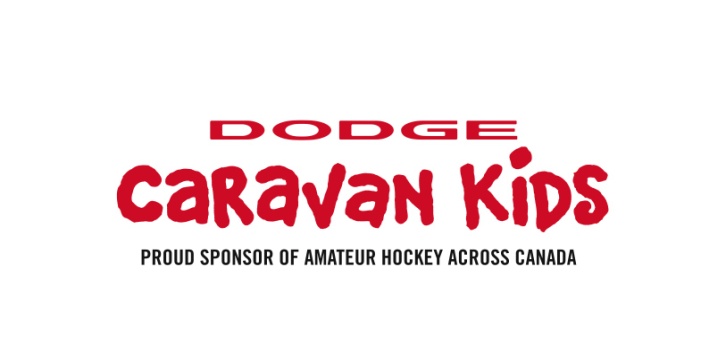 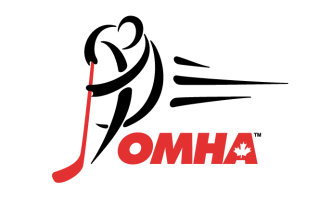 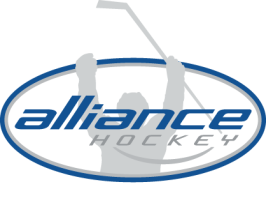      APPLICATION FORMLocal Dodge Caravan Kids Teams are invited to participate in the Dodge Caravan Kids Cup Family Hockey Day.  This Day will be packed with hockey and many special events for everyone in the family.DATES: Monday February 17th, 2014TIMES: 8:00 am to 8:00 pmLOCATION: Wayne Gretzky Centre, Brantford, ON.DIVISIONS: Novice House/Local League Dodge Caravan Kids teamsENTRY FEE: $169.00 (incl. HST)Notes:The 2014 Dodge Caravan Kids Cup Family Hockey Day is ONLY open to Dodge Caravan Kids sponsored teams.Affiliated Players are NOT eligible to compete in this event.Entry into this event is by invitation only.  Selected teams will be notified on or before January 31st, 2014.Each team MUST be able to provide a letter of consent from their association indicating eligibility to attend the event.The objective of the weekend is to compete against other Dodge Caravan Kids hockey teams in a safe and fun environment.The Dodge Caravan Kids Cup Family Hockey Day format:Three game round robin30-minute run time, one intermission at the 15 minute markEach team will play a minimum of three and maximum of five games during the eventRound Robin results will determine Play-off rankingsEach team is eligible to send a maximum of five participants to the Skills Competition.Additional rmation can be found on www.omha.net or www.alliancehockey.com.SPECIAL EVENTS:FREE Skills Competition for players.FREE Interactive games including shooting games.All special events are for participating teams and families only.ROSTERTEAM NAME _______________________________________ ASSOCIATION ______________________________________Please print clearlyTEAM ENTRY FORMTeam Record to Date: 							Jersey Colour(s)Amount Payable: $169.00 (incl. HST)Total Amount Enclosed: __________________	Payment Method:  Cheque	  Cash	  VISA	  MastercardCredit Card #:				 Security Code: 		  Expiry (MM/YY):		Cardholder’s Name: 					 Signature:				NSF cheques will be subject to a $25.00 NSF FeeCheques Payable to:ALLIANCE HockeyForward payment to:ALLIANCE Hockey71 Albert StreetStratford, ON. N5A 3K2Attn: Dodge Caravan Kids Cup Family Hockey DayCancellation Policy: Please contact ALLIANCE Hockey at (519) 273-7209 for information on the Cancellation PolicyPlayer Name (Last Name,  First Name)Player Name (Last Name,  First Name)Player Name (Last Name,  First Name)Player Name (Last Name,  First Name)Player Name (Last Name,  First Name)Player Name (Last Name,  First Name)Player Name (Last Name,  First Name)Player Name (Last Name,  First Name)Player Name (Last Name,  First Name)Player Name (Last Name,  First Name) Number Number Number Number NumberPhonetic Pronunciation12345678910111213141516171819Team Officials (Each Team MUST have a Certified Coach and a Certified Trainer)Team Officials (Each Team MUST have a Certified Coach and a Certified Trainer)Team Officials (Each Team MUST have a Certified Coach and a Certified Trainer)Team Officials (Each Team MUST have a Certified Coach and a Certified Trainer)Team Officials (Each Team MUST have a Certified Coach and a Certified Trainer)Team Officials (Each Team MUST have a Certified Coach and a Certified Trainer)Team Officials (Each Team MUST have a Certified Coach and a Certified Trainer)Team Officials (Each Team MUST have a Certified Coach and a Certified Trainer)Team Officials (Each Team MUST have a Certified Coach and a Certified Trainer)Team Officials (Each Team MUST have a Certified Coach and a Certified Trainer)Team Officials (Each Team MUST have a Certified Coach and a Certified Trainer)Team Officials (Each Team MUST have a Certified Coach and a Certified Trainer)Team Officials (Each Team MUST have a Certified Coach and a Certified Trainer)Team Officials (Each Team MUST have a Certified Coach and a Certified Trainer)Team Officials (Each Team MUST have a Certified Coach and a Certified Trainer)Team Officials (Each Team MUST have a Certified Coach and a Certified Trainer)Team Officials (Each Team MUST have a Certified Coach and a Certified Trainer)CoachCoachCoachCoachTrainerTrainerTrainerTrainerManagerManagerManagerManagerAsst. CoachAsst. CoachAsst. CoachAsst. CoachAsst. CoachAsst. CoachAsst. CoachAsst. CoachAsst. CoachAsst. CoachTeam Contact InformationTeam Contact InformationTeam Contact InformationTeam Contact InformationTeam Contact InformationTeam Contact InformationTeam Contact InformationTeam Contact InformationTeam Contact InformationTeam Contact InformationTeam Contact InformationTeam Contact InformationTeam Contact InformationTeam Contact InformationTeam Contact InformationTeam Contact InformationTeam Contact InformationName:Name:Name:Name:Name:Name:Name:Name:Name:Name:Address:Address:Address:Address:Address:Address:Address:City:City:Postal Code:Postal Code:Postal Code:Email:Email:Email:Ph(d):Ph(d):Ph(d):Ph(n):Fax:Alternate Team Contact InformationAlternate Team Contact InformationAlternate Team Contact InformationAlternate Team Contact InformationAlternate Team Contact InformationAlternate Team Contact InformationAlternate Team Contact InformationAlternate Team Contact InformationAlternate Team Contact InformationAlternate Team Contact InformationAlternate Team Contact InformationAlternate Team Contact InformationAlternate Team Contact InformationAlternate Team Contact InformationAlternate Team Contact InformationAlternate Team Contact InformationAlternate Team Contact InformationName:Name:Name:Name:Name:Name:Name:Name:Name:Name:Email:Email:Email:Email:Email:Email:Email:Ph(d):Ph(d):Ph(d):Ph(n):Fax:TEAM NAMEASSOCIATIONWLT 1 2 (if applicable)